Муниципальное   дошкольное образовательное учреждение «Детский сад № 192»Сценарий спортивного развлечения для детей дошкольного возраста«Праздник воздушных шаров»(старшая, подготовительная группа)15 сентября 2018 г.Праздник воздушных шаровЦель: создание праздничного настроения у детей; развитие двигательной активности; воспитание чувства взаимовыручки, дружбы.Сценарий мероприятияИнструктор: Здравствуйте, дети! Ребята, отгадайте загадку:Я большой, но пустой.Взлетаю в небо над землёй.И не гордый, но надутый,Ниткой толстою опутан.Я с детьми, всегда был дружный,И зовусь я. Все: шарик.Инструктор: Правильно, это шарик. Приглашаю вас на праздник воздушных шариков. Сегодня они будут служить нам не только украшением нашего праздника. Шарики помогут нам провести веселые игры и конкурсы. Вы хотите поиграть и повеселиться?Кто - то когда - то придумал шары,Как развлеченье для детворы. Кто - то когда - то впервые надул,Кто - то когда - то в них душу вдохнул. Нет, без шаров не пройдет карнавалИ не украсится праздничный зал. Шарики всех нас манят с давних пор,В каждом из них есть полет и простор. Эти шары всех нас в детство зовут,Давайте познакомимся с воздушным шариком.Воздушный шарик – игрушка, любимая людьми всех возрастов. Она используется для оформления мероприятий и обладает чудесной способностью:создавать отличное настроение и приятную атмосферу в любом помещении.. Ребята, а вы, знаете стихотворения про воздушные шары?Выходят дети1 ребенок:Шарик, шарикМой воздушный,Непоседа, непослушныйШарик- круглый,Шарик- гладкий,Шарик- легкий,Шарик- мягкий!2 ребенок:Вправо шарик,Влево шарикМой светящийся фонарикДай, тебя я обниму,И к щеке своей прижму!3 ребенок:Я на шарик нажимаюИз под рук он вылетаетВверх, но я его поймалК пальцу нитку привязал.Инструктор: Молодцы ребята! А сейчас давайте поиграем. Но сначала нужно разделится на две команды. Игра называется «Кенгуру»Вы знаете кто это?Ответы детейИнструктор: Правильно, кенгуру носит в сумке своего детеныша. А теперь представьте, что вы «кенгуру» только вместо детеныша, вы будете между коленей зажимать шарик и прыгать до фишки, а обратно бегом, с шариком в руках и передаете следующему.Инструктор: Молодцы ребята, следующая игра «Собери шары»У меня две коробки в одной красные, а в другой зеленые шарыПо моему сигналу вы начинаете их собирать.Первая команда - красные, вторая – зеленые.Инструктор: А сейчас мы посмотрим у какой команды шарик дальше всех улетит? «Чей шарик дальше»Инструктор: Отличная работа! Следующая игра «Пронеси не урони»По моей команде вы отбиваете рукой шарик до ориентира, затем возвращаетесь к своей команде, передавая шарик следующему.КОНКУРС «Отгадай загадку»Маленькие шарикиНа дереве висят:Красные, зелёные –Заманчиво глядят.Любят эти шарикиВзрослые и дети,Наливные шарики –Лучшие на свете! (яблоки)На зелёной хрупкой ножке,Вырос шарик у дорожки. (одуванчик)Он большой, как мяч футбольный,Если спелый - все довольны.Так приятен он на вкус!Что это за шар? (арбуз)Добродушный, толстокожий,На воздушный шар похожийПочти всегда в воде живетТолстокожий … (бегемот)Круглый, гладкий, как арбуз…Цвет – любой, на разный вкус.Коль отпустишь с поводка,Улетит за облака. (воздушный шарик)-Молоды! Следующая игра «Шар над головой»Сейчас, вы должны встать ровно и поднять руки над головой. У каждой команды свой шарик, по моей команде вы начинаете передавать шар сзади стоящему, последний игрок берет шар и встает перед первым, так продолжается пока все игроки не примут участие.-Хорошо! А сейчас давайте представим, что мы с вами «Котята» как вы знаете, котята очень любят играть с клубками ниток, только вместо ниток у нас будет шарик. По сигналу, вы встаете на колени и головой начинаете толкать шар до фишки, обратно бегом передавая шар следующему.Волейбол с шарамиУ каждой команды равное число воздушных шаров. По сигналу нужно перекинуть все свои и чужие шары на сторону соперника. Побеждает та команда, на чьей территории будет меньше шаров.Шар быстрее вы хватайтеИ к соперникам кидайте.Битва воздушных шариковИгра на внимание. Дети играют с шариками. Дается команда «красные»: остаются дети с шарами этого цвета, остальные приседают. Такой сигнал дается и для синих, желтых.Игра «Не урони шар». Детям предлагается подержать шар в воздухе и не дать ему упасть.Игра «Подари шарик другу». Дети свободно играют, но только слышат команду «Подари шарик», дети обмениваются шариками.КОНКУРС «Художники»На листе ватмана за одну минуту нарисовать как можно больше воздушных шариков. Та команда, которая нарисует больше, получает балл.Инструктор: Молодцы ребята! Какой веселый получился праздник. Вот видите, сколько радости, смеха, шума и веселья может принести обыкновенный воздушный шарик.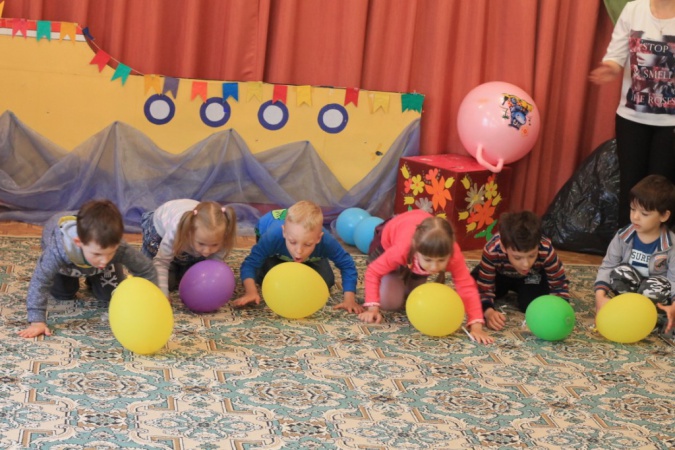 